SPERIMENTAZIONE UDA  - Strumenti per la certificazione delle competenze. Allegare i materiali (Allegato 4)CommentoDescrizione dello/degli strumenti usatiAnnotazioni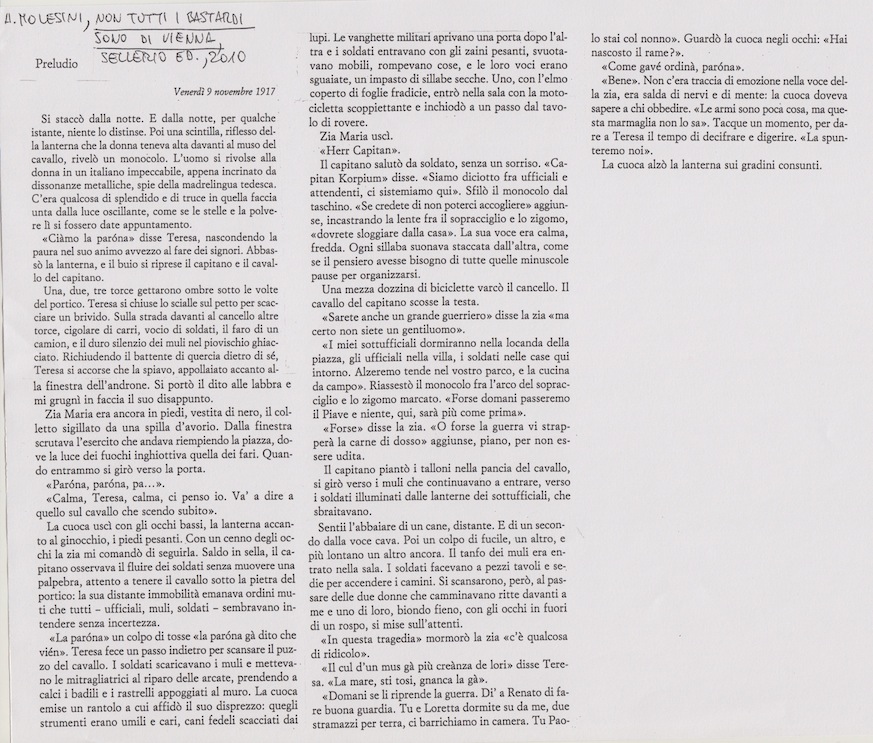 Esempio di comprensione guidata di un testo narrativo A.Molesini, Non tutti i bastardi sono di Vienna, 2010       Preludio, pp. 9-12Questa fonte è diversa dalle altre: di che tipo èChi racconta la storia, quando è ambientata e doveChi sono i personaggi in scenaChe materiali i soldati depositano nella villa; di quali altri luoghi prendono possessoIn che modo trattano oggetti e mobilioChe cosa indicano, secondo te, i “badili e rastrelli appoggiati al muro”Come definiresti la scena, di cosa si trattaRintracce le percezioni sensoriali espresse da qualche personaggioRicorri al tuo manuale di Storia per risalire al fatto importante in cui va inserito l’episodio che hai letto:  quale indizio ti è presenteAssocia gli aspetti che ti colpiscono di questo brano alle foto dei repertiSecondo te, in che modo un episodio come questo ti aiuta a formarti un’idea di “Guerra”Rintraccia ed elenca gli oggetti presenti in scena___________________________Descrivi brevemente la/le foto che il testo ti fa venire in mente, ed esprimi le emozioni e riflessioni che ti suscita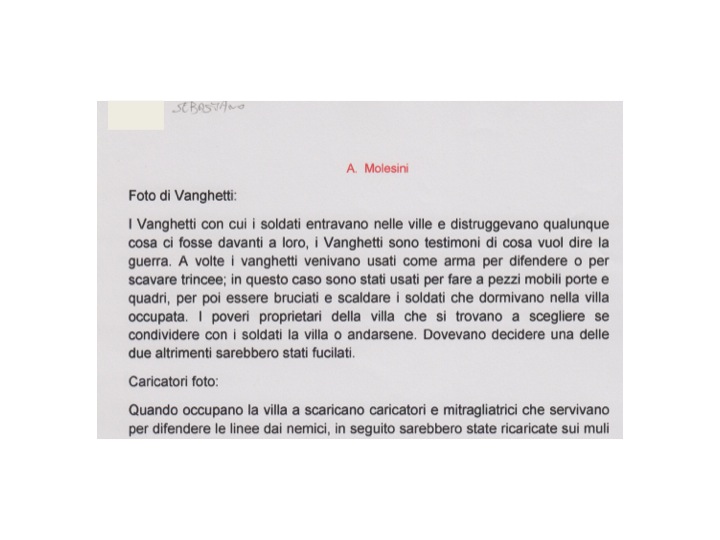 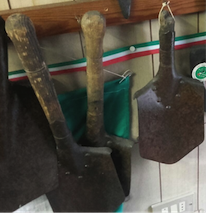 